Dear Carefree Club Member,The Carefree Club Board of Directors would like to take this opportunity to welcome you to the 2021 Pool season! While the Club has a variety of activities throughout the year, with facilities we hope you take full advantage of, the yearly opening of the Pool holds a special place in Carefree. This year the Pool will open on Saturday, May 29, 2021 and we hope to see you and your family there!All lots that are current with their Annual Maintenance Assessment in Carefree will receive two (2) pool pass cards and two (2) guest pass cards, with 12 guests per guest card. The pool pass cards will list the number of persons that live in the member’s household. Guest passes will be used when a non-resident accompanies a resident to the Pool.  If a pool pass is lost or destroyed, there will be a $25 replacement charge. Should a member require more guest passes, they may be purchased separately. The Club will begin mailing Pool passes on May 15, 2021. Prompt return of the Pool Pass information form and payment of the Annual Maintenance Assessment ensures that lots will receive their Pool Passes by opening day. The last day for printing pool passes before the holiday is Wednesday, May 26, 2021. The next time pool passes will be processed will be June 1, 2021. PLEASE NOTE: NO POOL PASSES WILL BE ISSUED OVER MEMORIAL DAY WEEKEND.Prior to the Pool Pass distribution, our Annual Maintenance Assessment of $300 is due by May 1, 2021. There are two options for payment. Online payment is encouraged to help reduce processing time.Pay online. www.carefreeclub.org  Pay by check using included invoice.Please see the invoice on the reverse side. Be sure to include the Pool Pass information form with your payment.Please remember, when a lot is a member of the Carefree Club, Inc. that lot is required to pay the Annual Maintenance Assessment regardless of pool use. For all overdue assessments, interest will be applied at the rate of 8% and the Carefree Club reserves the right to place a lien on the property until assessments are current.The Carefree Club Board of Directors again welcomes you to the 2021 Pool Season and looks forward to seeing new, as well as familiar faces, lounging poolside, taking in the sun, and having fun!Please check on the website at www.carefreeclub.org or the Carefree Club Facebook Page for additional information. If you have any questions, please contact the relevant board member by email which can be found on our site.Truly Yours,The Carefree Club Board of DirectorsPS.  If you can make an extra donation along with the annual dues to help defray the cost of the entrance light bill and signs this would be appreciated as these are not owned by the Club. 2021 POOL PASS FORM													Lot #__________Information for pool passesPlease Print Clearly                           (circle one)            (1) deeded owner,               (2)  renter,                   (3)  buying on contract    Last Name________________________________ First Name _______________________________ Last Name________________________________ First Name _______________________________Address_____________________________________________________    # of Adults:  1  or  2   (circle one)Home Phone_____________________ Cell:  ______________________ Work Phone_______________ E-mail address: _________________________________________________________________ Please Print clearly2nd E-mail option: _______________________________________________________________ Please Print clearly(The club will only use this for notifications)_______ Check here if you do NOT need or want pool passes.Do not list any grandchildren, niece, nephew, in-laws or children 26 and over.   They will use guest passes.Children’s Name		       Relationship to Owner	   	 Birth date (M/D/YY)                ______________________     	      _________________		___________________             ______________________              _________________		____________________      ______________________              _________________		____________________       ______________________              _________________		____________________       ______________________              _________________		____________________        By signing this form, you agree that the above information is correct, and you agree all the above-mentioned household members and guests will follow pool rules.  Any non-compliance of the rules or providing false information may result in suspension of pool privileges.  This includes the use of pool passes by someone other than the intended homeowner.  Pool rules are posted on Carefree website listed below. Resident Signature: ______________________________________   Date: ____________________________Dues $300   +    Light bill/signs   $________     +   Reserve fund   $_________    =   Total enclosed $_________									Add Late fee after May 1    $20	For Carefree use only:  	 Dues:	Date recv'd_________   Postmark date _________ Check #_____________________________ Amount: _________Cards mailed:_____________________________	For up-to-date information on activities, pool schedules and closings, please go to www.carefreeclub.org             Please return this form to: Carefree Club Inc   PO Box 163   Greenwood IN 46142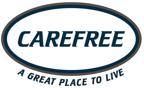 InvoiceInvoiceInvoiceInvoiceDate:  MARCH 20, 2021Date:  MARCH 20, 2021Date:  MARCH 20, 2021Date:  MARCH 20, 2021Billing PeriodDescriptionDescriptionUnit PriceUnit PriceLine TotalMay 1, 2021 -Apr 30, 2022  2021 Annual Assessment DuesPayable by May 1, 20212021 Annual Assessment DuesPayable by May 1, 2021$300.00$300.00$ 300.00 There is a $20 late fee applied if not paid by May 1.  Any payments received after May 4 without late fee include will not be eligible for guest passes. There is a $20 late fee applied if not paid by May 1.  Any payments received after May 4 without late fee include will not be eligible for guest passes. There is an online system for payments on the www.carefreeclub.org website.Please complete and return the membership form with your payment. There is an online system for payments on the www.carefreeclub.org website.Please complete and return the membership form with your payment. There is a $30 service fee charged for any returned check.There is a $30 service fee charged for any returned check.SubtotalSubtotal$300.00Additional amount for lights, sign & reservesAdditional amount for lights, sign & reservesTotal EnclosedTotal Enclosed